T= Traditional	H = Hybrid	W = WebGraduation RequirementsTo be awarded an Associate degree at Joliet Junior College, each student must meet the following requirements:1. Satisfy all admissions requirements.2. Complete the courses required to earn the given degree. If the student is a transferstudent with coursework taken elsewhere, he/she must complete a minimum of 60credit hours of which 15 credit hours applicable to the degree are earned at JJC.Proficiency test, CLEP, and Advanced Placement does not meet this requirement.3. Earn a cumulative grade point average of at least 2.0.4. Discharge all financial obligations to the College and have no restrictions.5. File an application for graduation. An application should be filed at the time ofregistration for the student’s anticipated last semester.6. Have all official transcripts from other college/universities on file in the GraduationOffice by the graduation filing date for evaluation of credit. A delay in the processmay result in a later graduation date.To be awarded a Certificate of Achievement or Certificate of Completion at JJC, eachstudent must meet the following requirements:1. Satisfy all admission requirements.2. Complete the courses required to earn the chosen certificate. Complete a minimumof 4-29 credit hours (Certificate of Completion) or 30-50 credit hours (Certificate ofAchievement). If the student is a transfer student with coursework taken elsewhere,he/she must complete a minimum of 25% of the total required credit hoursapplicable to the certificate at JJC. Proficiency test, CLEP, and AdvancedPlacement do not meet this requirement.3. Earn a cumulative grade point average of at least 2.0 in the area of concentration.4. Discharge all financial obligations to the college and have no restrictions.5. File an application for graduation. An application should be filed at the time ofregistration for the student’s anticipated last semester.6. Have all official transcripts from other college/universities on file in the GraduationOffice by the graduation filing date for evaluation of credit. A delay in the processmay result in a later graduation date.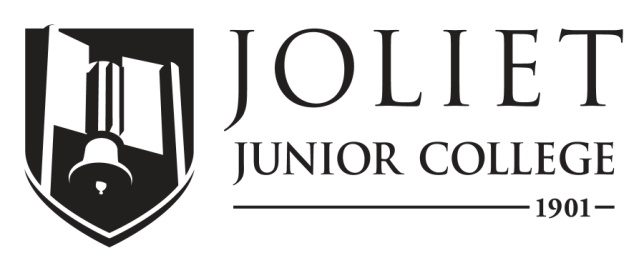 2023-2024 Completion GuideAssociate of Applied Science, Graphic Design, Degree Code FA030ICCB Approved Total Program Hours: 60Date: 04.14.2021The following schedule is based on full-time enrollment.  Students planning to transfer to a senior institution should check with that institution for specific transfer requirements.Program PrerequisitesnoneFirst SemesterFirst SemesterFirst SemesterFirst SemesterFirst SemesterFirst SemesterFirst SemesterCourseTitleCredit HoursMode of DeliveryPrerequisitesTerms offeredNotesART 101Drawing I3TFL, SP, SMART 1032D Design3TFL, SPART 110Intro to Computer Graphics3TFL, SP ART 126Digital Photography3TFL, SPENG 101Rhetoric3VariesAppropriate placement score, or minimum grade of “C” in one of the following: ENG021, ENG099, or the EAP course sequence ENG079 and ENG089 or ENG096 FL, SP, SMTotal Semester Hours15Second SemesterSecond SemesterSecond SemesterSecond SemesterSecond SemesterSecond SemesterSecond SemesterCourseTitleCredit HoursMode of DeliveryPrerequisitesTerms offeredNotesART 102Drawing II3TART101 Drawing I FL, SPART 1043D Design3TART103 2D DesignFL, SPART 152Typography3VariesFL, SPART 226 Digital Image Manipulation 3TFL, SPART 230History of Graphic Design3VariesFL, SPTotal Semester Hours15Third SemesterThird SemesterThird SemesterThird SemesterThird SemesterThird SemesterThird SemesterCourseTitleCredit HoursMode of DeliveryPrerequisitesTerms offeredNotesART 115ART 119Choose One Art History Course: 
(115) Ancient and Medieval 
(119) Renaissance to Modern3VariesFL, SP, SMART 227Digital Illustration3TART101 DrawingART110 Intro to Comp GraphicsFL, SPART 228Digital Layout 3TART110 Intro to Comp GraphicsART152 Typography (or current enrollment)FL, SPART 252Type & Image3TART152 TypographyART228 Digital Layout (or current enrollment)FL, SPGEN EDChoose One Course from Group II Social & Behavioral Sciences3VariesFL, SP, SMTotal Semester Hours15Fourth SemesterFourth SemesterFourth SemesterFourth SemesterFourth SemesterFourth SemesterFourth SemesterCourseTitleCredit HoursMode of DeliveryPrerequisitesTerms offeredNotesART 280Corporate Identity3TART226 Digital Image ManipulationART227 Digital IllustrationART228 Digital LayoutFL, SPART 290Portfolio3TART226 Digital Image ManipulationART227 Digital IllustrationART228 Digital LayoutFL, SPART 299Special Topics3TFL, SPCOM 101Principles of Communications3VariesPlacement testing into ENG101 or minimum grade of “C” in one of the following: ENG021 & ENG099; ENG022 & ENG099
or the EAP course sequence ENG079 & ENG089; or ENG096 FL, SP, SMGEN EDChoose One Course from Group IV – Math/Science3VariesFL, SP, SMTotal Semester Hours15For more information:Department ChairpersonProgram CoordinatorProgram AdvisorFor more information:Name: Name: Name: Chuck GniechFor more information:E-mail: E-mail: E-mail: cgniech@jjc.eduFor more information:Phone: Phone: Phone: 815.280.2312